           Администрация 						сельского поселения  Васильевка 		           муниципального района Безенчукский		          Самарской области					 Центральная ул., 50, с. Васильевка, 446235				 тел.:(84676) 49-3-86                 факс: 49-3-16e-mail: adm.vasiljewka@yandex.ru						     ОКПО 79170685, ОГРН 1056362024806ИНН 6362012495, КПП 636201001	с.Васильевка «Об утверждении муниципальной целевой программы «Профилактика наркомании, токсикомании и алкоголизма на территории сельского поселения Васильевка на 2021-2023 годы»   В соответствии с Федеральным законом от 08.01.1998г. №3-ФЗ «О наркотических средствах и психотропных веществах» (в ред. от 27.07.2013 г); Указом Президента РФ от 23.11.2020 года № 733 «Об утверждении Стратегии государственной антинаркотической политики Российской Федерации на период до 2030 года», Федеральным законом от 06.10.2003 № 131-ФЗ (ред. от 28.12.2013) "Об общих принципах организации местного самоуправления в Российской Федерации", руководствуясь Уставом  сельского поселения Васильевка муниципального района БезенчукскийПОСТАНОВЛЯЮУтвердить муниципальную целевую программу «Профилактика наркомании, токсикомании и алкоголизма на территории сельского поселения Васильевка на 2021-2023» согласно Приложению № 1, 2.Опубликовать настоящее Постановление в газете «Вестник сельского поселения Васильевка»,  разместить на официальном сайте Администрации сельского поселения Васильевка в сети Интернет.3.Настоящее постановление вступает в силу после его официального опубликования.4. Контроль за исполнением настоящего постановления оставляю за собой.Глава сельского поселения Васильевка                                      Т.А. БанноваГолованова О.Ф.49-3-16 Приложение № 1                                                                                                 к постановлению Администрациисельского поселения Васильевка от 11.01.2021 г.№10Муниципальная целевая программа профилактики наркомании, токсикомании и алкоголизма на территории сельского поселения Васильевка на 2021-2023годы Паспорт Муниципальной целевой программыпрофилактики наркомании, токсикомании и алкоголизма на территории сельского поселения Васильевка на 2021-2023годы Общие положенияНаркомания стала, к сожалению, неотъемлемой чертой современного российского образа жизни. Наркотики становятся все более доступными, на российском рынке во все возрастающем объеме появляются новые наркотические вещества, в том числе, мощного разрушающего действия. Во всем мире расширяется количество употребляющих наркотики среди детей, молодежи, женщин и военнослужащих. Возраст наркориска составляет 13 -26 лет. В эту возрастную категорию попадают дети 12 -13 лет, подростки 13-16 лет, молодежь до 30 лет. За последние 10-12 лет в России почти в семь раз увеличилось число женщин, употребляющих наркотические и психотропные препараты.Муниципальная целевая Программа профилактики наркомании, токсикомании и алкоголизма на 2021 –2023 годы (далее - Программа) направлена на совершенствование системы профилактики злоупотребления наркотическими средствами и другими психоактивными веществами среди различных категорий населения, прежде всего, молодежи и несовершеннолетних, а также предупреждение преступлений и правонарушений, связанных со злоупотреблением и незаконным оборотом наркотиков.Содержание проблемы и обоснование необходимости ее решенияпрограммными методамиНаркомания и злоупотребление алкоголем не только наносят вред здоровью граждан, но и способствуют обострению криминогенной обстановки.Активные профилактические мероприятия должны опираться:–       на методологию формирования у детей, подростков и молодёжи представлений об общечеловеческих ценностях, здоровом образе жизни, препятствующих вовлечению в наркогенную ситуацию;–       на формирование у детей, подростков и молодёжи, а также у лиц, вступивших на путь первых проб ПАВ, умений и навыков активной психологической защиты от вовлечения в наркотизацию и антисоциальную деятельность;–       на диагностику наркозависимости на ранней стадии;Среди основных причин, влияющих на распространение наркомании и токсикомании среди подростков, одна из главных – лёгкая доступность ПАВ.Вторая причина – в сочетании, с одной стороны, доминирующих в поведении подростка мотивов любопытства и подражания; с другой – растерянности родителей.Ситуация усугубляется тем, что в недалёком прошлом ранняя алкоголизация и токсикомания преимущественно поражали детей из неблагополучных семей, родители которых вели асоциальный образ жизни. На сегодняшний день число наркоманов пополняется подростками из благополучных слоёв общества, семей с высоким достатком. Именно дети из этих семей, с легко доступными деньгами, формируют особую молодёжную субкультуру, ведущими ценностями которой являются свободное, праздное время провождение с наркотизацией как определённым стилем жизни.Не последнюю роль в наркотизации подростков играет низкий уровень информированности населения о профилактике наркотической патологии и малая доступность квалифицированной бесплатной консультативной и лечебно-реабилитационной помощи детям и подросткам, больным наркоманией.Многие просто не знают куда обратиться. Причём, в основном, население ориентировано на анонимную наркологическую помощь.В этой ситуации возникает особая ответственность со стороны профессиональных групп лиц, работающих с подростками и молодёжью – учителей, воспитателей, школьных психологов, социальных педагогов, врачей, которые нуждаются в разработке таких программ.Конечно, борьба с распространением наркотиков и наркомании – общегосударственная задача. И сложно в отдельно взятой территории победить это зло.   В то же время органы местного самоуправления не могут и не должны стоять в стороне от этой проблемы. Муниципальная власть, как самая близкая к населению, чаще всего сталкивается с тем социальным злом, которое порождает зависимость от наркотиков. Администрация   сельского поселения Васильевка должна взять на себя роль координатора  деятельности по недопущению роста наркомании совместно органами внутренних дел, медицинскими и образовательными учреждениями, социальными службами, общественными организациями. Принятие программы на муниципальном уровне будет способствовать объединению усилий Администрации, общественности, всех заинтересованных сторон в решении данной проблемы.Организационные и нормотворческие мероприятия.         Совершенствование системы управления деятельностью по профилактике алкоголизма, наркомании и токсикомании:1.     Обобщение деятельности всех субъектов профилактики алкоголизма, наркомании и токсикомании, разработка концепций их деятельности (с определением целей, задач, функций, технологий их реализации с учетом межведомственного подхода).2.     Подготовка и повышение квалификации специалистов, причастных к сфере профилактики алкоголизма, наркомании и токсикомании (учителей, психологов, социальных педагогов, специалистов по социальной работе, врачей, воспитателей детских дошкольных заведений, сотрудников правоохранительных органов, представителей общественных организаций и др.).3.     Разработка и реализация единой стратегии средств массовой информации при освещении вопросов алкоголизма, наркомании, токсикомании.Профилактика алкоголизма, наркомании, токсикоманиисреди детей и молодежи в образовательной среде         Предупреждение распространения психоактивных веществ в образовательных учреждениях, пресечение экспериментирования с психоактивными веществами детьми и молодежью:- разработка, принятие и реализация на уровне каждого учебного заведения политики в отношении употребления психоактивных веществ;- разработка и применение алгоритма действий при выявлении детей и молодежи, употребляющих психоактивные вещества;- обеспечение в образовательных учреждениях доступности информации о телефонах доверия правоохранительных органов, по которым возможно сообщить о местах незаконного сбыта, распространения и употребления психоактивных веществ.Формирование здорового образа жизни и приобретение социальныхнавыков детьми и молодежью:         Рекомендовать включение   в образовательные программы занятий по формированию жизненных навыков и профилактики алкоголизма, наркомании, токсикомании;         Внедрение программ социального развития и профилактики зависимостей среди детей дошкольного возраста;         Организация и проведение мероприятий по профилактике алкоголизма, наркомании, токсикомании и формированию здорового образа жизни, дифференцированных по возрасту и степени знакомства с психоактивными веществами;         Обучение детей и молодежи умению противостоять предложению психоактивных веществ и другому неблагоприятному внешнему давлению, быть социально компетентными (внедрение программ по развитию личностных ресурсов, формированию жизненных навыков и стратегий стресс-преодолевающего поведения);         Формирование компетентности у педагогов и специалистов по вопросам профилактики злоупотребления психоактивными веществами детьми и молодежью;    Активизация профилактического потенциала семей учащихся и студентов:         Организация и проведение информационно-просветительской работы с родителями по вопросам злоупотребления психоактивными веществами, семейных взаимоотношений, семейных патологий;         Проведение семейного консультирования по вопросам воспитания, урегулирования конфликтов, примирения;Проведение тренингов родительских навыков, выявление и оказание помощи "проблемным" семьям;         Формирование родительского актива и вовлечение его в профилактическую деятельность.Профилактика алкоголизма, наркомании, токсикоманиисреди детей и молодежи в сфере досуга         Привлечение детей и молодежи к активным формам досуга, обеспечение занятости:         Насыщение информационного пространства через средства массовой информации материалами о формах досуговой деятельности;         Организация мероприятий по привлечению детей и молодежи к активным формам досуга в рамках рекламных акций клубов по интересам, и пр.;         Обучение сотрудников досуговых учреждений и представителей молодежных общественных организаций позитивно ориентированным формам профилактики алкоголизма, наркомании и токсикомании среди детей и молодежи.         Предупреждение распространения психоактивных веществ в досуговых учреждениях:         Информирование организаторов молодежного досуга о требованиях закона и нормативно-правовой базе организации и проведения молодежных массовых досуговых мероприятий и возможных санкциях за несоблюдение этих требований;         Контроль, в том числе общественный, за продажей спиртных напитков молодежи в досуговых учреждениях (внезапное посещение досуговых учреждений сотрудниками правоохранительных органов, добровольных народных дружин, представителями общественности);         Информирование лицензионных органов и прокуратуры о юридических лицах, занятых в сфере молодежного досуга, нарушающих правила торговли спиртными напитками несовершеннолетним, не выполняющих предписания органа по контролю за оборотом наркотиков в части непринятия мер в связи с незаконным оборотом наркотиков в помещении юридических лиц, для принятия санкционированных мер по отношению к нарушителям;         Проведение информационной кампании по предупреждению употребления психоактивных веществ в местах досуга;         Обеспечение доступности для населения информации в местах досуга о телефонах доверия правоохранительных органов, по которым возможно сообщить о местах незаконного сбыта, распространения и употребления психоактивных веществ.         Раннее выявление лиц, находящихся в состоянии опьянения на досуговом мероприятии:         Организация вечернего патрулирования мест молодежного досуга, сотрудниками полиции, добровольными народными дружинами, родителями;         Обучение сотрудников, занятых в сфере молодежного досуга, методам работы по пресечению распространения наркотических средств в досуговом учреждении, выявлению подростков в состоянии наркотического опьянения, алгоритму действий, предпринимаемому в случае нарушения законности на досуговом мероприятии, методам взаимодействия с правоохранительными органами;         Организация экспресс-освидетельствования выявленных наркопотребителей.Профилактика алкоголизма, наркомании, токсикоманиисреди детей и молодежи по месту жительства (в семье).         Активизация профилактического потенциала семей, имеющих детей:         Организация профилактической работы с семьями по месту жительства;       Организация работы по профилактике алкоголизма, наркомании, токсикомании с воспитанниками и их родителями в системе исполнения наказаний;       Обучение специалистов специфике работы с детьми и молодежью и родителями из социально неблагополучных семей.Профилактика алкоголизма, наркомании, токсикоманиисреди детей и молодежи в общественных местах.         Организация благополучной ненаркотической среды на уровне дома, двора, уличного микросоциума:         Привлечение органов территориального общественного самоуправления к деятельности по профилактике употребления психоактивных веществ среди населения.         Насыщение информационного пространства качественной наружной рекламой против употребления психоактивных веществ;        Организация массовых мероприятий, пропагандирующих ценности здорового образа жизни;       Обеспечение доступности для населения информации о телефонах доверия правоохранительных органов, по которым возможно сообщить о местах незаконного сбыта, распространения и употребления психоактивных веществ.         Ограничение доступности для детей и молодежи психоактивных веществ в общественных местах:         Контроль, в том числе общественный, магазинов, занимающихся продажей спиртных напитков и табачных изделий, за продажей алкогольных напитков и табачных изделий несовершеннолетним (внезапное посещение);         Информирование лицензионных и административных органов о юридических лицах, нарушающих правила торговли спиртными напитками для принятия санкционированных мер к нарушителям;         Организация специальных (антинаркотических) добровольных народных дружин, групп родительского контроля при органах территориального самоуправления области для патрулирования улиц в вечернее и ночное время;         Организация уличной социальной работы с детьми и молодежью, находящимися в социально опасном положении.Основные цели и задачи ПрограммыОсновной целью Программы по профилактике алкоголизма, наркомании и токсикомании на территории сельского поселения Васильевка является снижение спроса на психоактивные вещества у детско-подросткового и молодежи населения, и снижение уровня заболеваемости алкоголизмом, наркоманией и токсикоманией среди этого контингента населения.         Для достижения указанной цели предполагается решить следующие задачи:- сконцентрировать усилия субъектов профилактики алкоголизма, наркомании и токсикомании в четырех сферах: место жительства, общественные места, сфера досуга, учреждения образования;- обеспечить координацию и нормативно-правовое регулирование деятельности субъектов профилактики алкоголизма, наркомании и токсикомании, организовать их работу в соответствии с научными разработками, данными мониторинга, социологическими и иными исследованиями;- способствовать формированию у детей и молодежи социальной компетентности, жизненных навыков, стресс- преодолевающего поведения, системы ценностей, ориентированных на ведение здорового образа жизни;- обеспечить реализацию системы раннего выявления детей и молодежи, незаконно употребляющих психоактивные вещества, в семье, учебных заведениях, местах досуга и контроля за ними;- стимулировать и поддерживать гражданские инициативы, направленные против употребления психоактивных веществ, привлекать к деятельности по профилактике общественные и религиозные организации, социально ответственный бизнес, активизировать потенциал семьи в вопросах профилактики алкоголизма, наркомании и токсикомании;- способствовать созданию благополучной ненаркотической среды для детей и молодежи, обеспечить занятость детей и молодежи (преимущественно из групп риска девиантного поведения), привлекать их к активным формам досуга;(Девиантное поведение — совершение поступков, которые противоречат нормам социального поведения в том или ином сообществе. К основным видам девиантного поведения относятся прежде всего преступность, алкоголизм и наркомания, а также самоубийства, проституция).- добиться эффективной реализации действующей нормативно-правовой базы по вопросам профилактики алкоголизма, наркомании и токсикомании;- формировать единую информационную стратегию при освещении вопросов, связанных с алкоголизмом, наркоманией и токсикоманией;- способствовать созданию обстановки общественной нетерпимости к употреблению психоактивных веществ, стимулировать и поощрять граждан, информирующих общественность и компетентные органы о местах приобретения, сбыта, распространения и употребления психоактивных веществ;- повысить информированность населения   по проблемам злоупотребления психоактивными веществами;- повысить интерес родителей к вопросам антинаркотического воспитания детей и подростков;- расширить охват детей, подростков и молодежи программами профилактики злоупотребления психоактивными веществами в учебных заведениях.Сроки и этапы реализации ПрограммыДанная Программа предусматривает проведение большого количества долгосрочных мероприятий социального характера, поэтому не может быть выполнена в пределах одного финансового года. В связи с этим Программа рассчитана на трехгодичный период с 2021 по 2023 годы.Оценка эффективности социально-экономических результатов реализации Программы Реализация данной Программы в течение трех лет позволит:- повысить информированность населения по проблемам злоупотребления психоактивными веществами, приобрести демонстрационные материалы по профилактике злоупотребления ПАВ;- повысить интерес родителей к вопросам антинаркотического воспитания детей и подростков;- расширить охват детей, подростков и молодежи программами профилактики злоупотребления психоактивными веществами в учебных заведениях до 100 процентов.То есть совершенствовать существующую систему первичной профилактики злоупотребления наркотическими средствами и другими психоактивными веществами среди различных категорий населения, что приведет к ограничению распространения наркомании, алкоголизма, токсикомании и связанных с ними негативных социальных последствий на территории сельского поселения Васильевка.Приложение № 2к постановлению Администрациисельского поселения Васильевкаот 11.01.2021г. №10Перечень мероприятий муниципальной целевой программы «Профилактика наркомании, токсикомании и алкоголизма на территории  сельского поселения Васильевка на 2021-2023 годы»    ПОСТАНОВЛЕНИЕот 11.01.2021г.              №10 Наименование ПрограммыМуниципальная целевая программа профилактики наркомании, токсикомании и алкоголизма на 2021 – 2023 годыЦель программыОграничение распространения наркомании, алкоголизма, токсикомании и связанных с ними негативных социальных последствий.Основание для разработки Программы-  Федеральный закон от 08.01.1998г. №3-ФЗ «О наркотических    средствах и психотропных веществах» (в ред. от 27.07.2013 г);Указ Президента РФ от 23.11.2020 года № 733 «Об утверждении Стратегии государственной антинаркотической политики Российской Федерации на период до 2030 года»Заказчик Программы-  Администрация сельского поселения ВасильевкаРазработчик Программы-  Администрация   сельского поселения ВасильевкаИсполнители мероприятий программы-Собрание депутатов сельского поселения Васильевка-администрация сельского поселения Васильевка -СДК с.Васиьлевка- Библиотека СДК с.Васильевка;- ГБОУ ООШ с.Васильевка;-ФАП.Сроки реализации Программы2021 - 2023 гг.Перечень основных мероприятий-Организационные мероприятия;-Информационно-аналитические мероприятия;-Методические мероприятия;-Организация профилактической работы в образовательных учреждениях;-Мероприятия по информированию населения;-Взаимодействие с общественными организациями;-Работа со СМИ. Пропагандистские и профилактические мероприятия.Планируемые результаты реализации Программы·        Увеличение количества детей и молодежи, ведущих здоровый образ жизни;·        Рост количества детей и молодежи, выявленных на ранней стадии потребления наркотических веществ;·        Выявление потребителей психоактивных веществ на ранней стадии, снижение доступности психоактивных веществ для молодежи;·        Повышение информированности населения по проблемам злоупотребления психоактивными веществами;·        Повышение интереса родителей к вопросам антинаркотического воспитания детей и подростков (увеличение количества обращений к специалистам);·        Расширение охвата детей, подростков и молодежи программами профилактики злоупотребления психоактивными веществами в учебных заведениях;·        Формирование позитивного отношения  населения к здоровому образу жизни;·        Увеличение количества детей и подростков, прошедших обучение по программе формирования здорового образа жизни и формированию жизненных навыков;·        Увеличение количества родителей, прошедших обучение по вопросам профилактики алкоголизма, наркомании и токсикомании среди детей и молодежи;·        Увеличение количества детей и молодежи из группы риска девиантного поведения, охваченных организованными формами досуга;·        Снижение уровня подростковой преступности;·        Снижение количества преступлений, совершенных детьми и молодежью в состоянии алкогольного и наркотического опьянения·        Снижение социальных последствий  злоупотребления психоактивными веществами: суицидов, разрушения семей, криминализации молодежной среды.  № п/пМероприятия по реализации ПрограммыИсточники финансированияСрок исполненияВсего Объем финансирования по годам Объем финансирования по годамОтветственные за выполнение мероприятий Программы  № п/пМероприятия по реализации ПрограммыИсточники финансированияСрок исполненияВсего20212022-2023Ответственные за выполнение мероприятий Программы1Разработка плана профилактических мер, направленных на предупреждение распространения наркомании и токсикомании на территории  сельского поселения ВасильевкаНе требует затратАдминистрация 2Организация и проведение тематических мероприятий, конкурсов, викторин с целью формирования у граждан негативного отношения к незаконному потреблению наркотических средств и психотропных веществНе требует затратВесь период..СДК с.Васильевка;Библиотека СДК с.Васильевка (по согласованию)3Проведение мероприятий для детей и молодежи с использованием видеоматериалов по профилактике наркомании и токсикоманииНе требует затратВесь периодСДК с.Васильевка (по согласованию)4Организация и проведение мероприятий по вопросам профилактики наркомании и токсикомании (лекции, дискуссии, диспуты, викторины) на базе библиотекиНе требует затратВесь периодАдминистрация; Библиотека СДК с.Васильевка (по согласованию); школа (по согласованию)5Пропаганда и внедрение в сознание несовершеннолетних и молодежи культурного и здорового образа жизни. Организация и проведение мероприятий и массовых акций среди молодежи в рамках сельских антинаркотических марафоновНе требует затратВесь периодАдминистрация; Библиотека СДК с.Васильевка (по согласованию); СДК с.Васильевка (по согласованию); ГБОУ ООШ с.Васильевка (по согласованию)6Организация и проведение комплексных физкультурно-спортивных, культурно-массовых и агитационно-пропагандистских мероприятий, в том числе в каникулярное время (спартакиады, летние и зимние спортивные игры, соревнования)Не требует затратВесь период.Администрация; Библиотека СДК с.Васильевка (по согласованию); СДК с.Васильевка (по согласованию); ГБОУ ООШ с.Васильевка (по согласованию)7Организация и проведение мероприятий по духовно-нравственному и гражданско-патриотическому воспитанию молодежи (формирование духовно-нравственных ценностей, гражданской культуры и военно-патриотического воспитания молодежи, основанных на возрождении традиций российской государственности, оказание помощи ветеранам ВОВ, труда, инвалидам)Не требует затратВесь периодАдминистрация; Библиотека СДК с.Васильевка (по согласованию); СДК с.Васильевка (по согласованию); ГБОУ ООШ с.Васильевка (по согласованию)8Проведение мероприятий по выявлению и уничтожению незаконных посевов и очагов дикорастущих наркосодержащих растенийНе требует затрат Весенне-летний периодАдминистрация сельского поселения9Выявление детей и семей, находящихся в социально-опасном положении, разработка плана мероприятий по индивидуально-профилактической работе с такими семьями, сопровождение индивидуального развития ребенка, патронаж семей, находящихся в социально-опасном положении, трудной жизненной ситуации, с целью оценки условий для жизни ребенкаНе требует затратЕжеквартальноГБОУ ООШ с.Васильевка (по согласованию), Администрация 10Контроль детей, часто пропускающих школу по неуважительным причинам, ведение базы данных детей, состоящих на внутришкольном учете, выявление детей, склонных к бродяжничеству, организация профилактических мероприятий по предупреждению самовольных уходов ребенкаНе требует затратВесь периодГБОУ ООШ с.Васильевка (по согласованию)11Контроль несовершеннолетних, проживающих с родителями, в отношении которых возбуждены уголовные дела в связи с совершением последними преступлений в сфере незаконного оборота наркотиковНе требует затратВесь периодГБОУ ООШ с.Васильевка (по согласованию), Администрация совместно с КДН12Организация и проведение собраний подростков, состоящих на профилактическом учете в КДН и О МВД РФ по Безенчукскому району, совместно с родителями, представителями образовательных организаций по вопросам эффективности проводимых с ними индивидуально-профилактических мероприятийНе требует затратПо мере необходимостиГБОУ ООШ с.Васильевка (по согласованию), Администрация, КДН и ОМВД, орган опеки и попечительства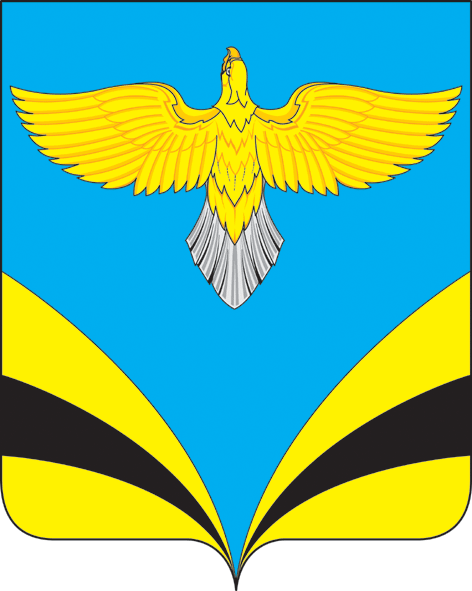 